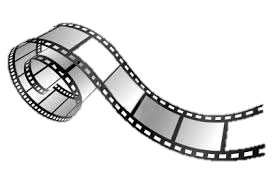 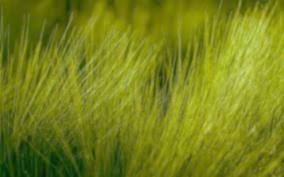 Confirmo mi aceptación de todos los términos de la Convocatoria, por tanto, me comprometo a llevar a buen término mi participación en el Concurso de Fotografía “Alimentar al mundo, cuidar el planeta. La agricultura familiar en imágenes”.FotografíaFotografíaTítulo (frase descriptiva)Lugar y fecha de capturaOtros comentariosAutorAutorNombrePaísInstituciónMatrículaCorreo electrónicoTeléfono